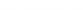 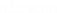 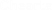 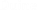 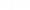 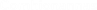 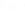 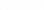 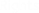 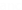 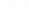 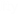 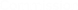 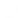 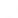 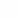 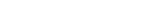 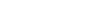 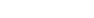 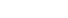 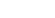 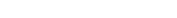 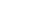 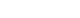 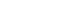 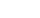 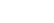 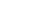 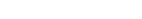 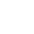 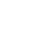 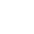 Coimisiún na hÉireann um Chearta an Duine agus ComhionannasScéim Deontas Chearta an Duine agus Comhionannais, 2021–22Foirm Iarratais ar DheontasCuid A: Sonraí na hEagraíochtaSula gcomhlánaíonn tú an fhoirm iarratais seo, léigh“Scéim Deontas Chearta an Duine agus Comhionannais, 2021–22: Treoir d’Iarratais ar Dheontas”Tá cóipeanna ar fáil ó: Coimisiún na hÉireann um Chearta an Duine agus ComhionannasGuthán: (01) 8589601	Ríomhphost: grants@ihrec.ie 	Suíomh gréasáin: www.ihrec.ieAn tIarratas a chur isteachSpriocdháta: Déardaoin, 22 Aibreán 2021 ag a 4.00 i.n.Cuir iarratais ar ríomhphost chuig: grants@ihrec.ieÚsáid an líne ábhair ‘Scéim Deontas Chearta an Duine agus Comhionannais, 2021–22: Téama Sonrach (A, B nó C)’.Cuir iarratais sa phost chuig:‘Scéim Deontas Chearta an Duine agus Comhionannais, 2021–22’ Coimisiún na hÉireann um Chearta an Duine agus Comhionannas 16–22 Sráid na FaicheBaile Átha Cliath 7 DO7 CR20Caithfear gach iarratas a chuirtear ar ríomhphost agus sa phost a fháil faoin am agus spriocdháta thuasluaite. Ní dhéanfar iarratais a gheofar i ndiaidh an ama agus an dáta sin a mheas. I gcás iarratais a chuirtear sa phost, ní leor stampa poist leis an dáta deiridh.Sonraí na heagraíochta iarratasóraSonraí na heagraíochta comhpháirtíochta (más ábhartha)Cuid B: Snáithe MaoinitheSonraigh anseo cén snáithe lena mbaineann do thionscadal beartaithe
 (Cuir ‘X’ leis):Cuid C: Sonraí an TionscadailSonraí an TionscadailAgus na ceisteanna thíos á bhfreagairt, cinntigh go léiríonn tú an chaoi a gcomhlíonfar aidhm an tsnáithe agus critéir na Scéime Deontas a sholáthraítear agus torthaí lena dtacaítear. Tabhair dóthain sonraí chun gur féidir leis an bpainéal measúnaithe an togra a bhreith i gceart. Ná téigh thar an líon focal a shonraítear i ngach cuid.Tá eolas faoin scéim mharcála sa Treoir, Rannóga 3 agus 4 agus in Aguisín D.Cuid D: Cumas Eagrúcháin agus Cur i bhFeidhmEolas faoin bpríomhiarratasóir:Agus na ceisteanna thíos á bhfreagairt, cinntigh go dtugtar dóthain sonraí chun gur féidir leis an bpainéal measúnaithe an togra a bhreith i gceart.Méadaigh méid na mboscaí thíos de réir mar is gá nó tabhair eolas ar leathanach breise.Tá eolas faoin scéim mharcála sa Treoir, Rannóga 3 agus 4 agus in Aguisín D.Eolas comhpháirtíochta (más ábhartha):Cuid E: Buiséad TionscadailBuiséadAgus na ceisteanna thíos á bhfreagairt, cinntigh go dtugtar dóthain sonraí chun gur féidir leis an bpainéal measúnaithe an togra a bhreith i gceart.Méadaigh méid na mboscaí thíos de réir mar is gá nó tabhair eolas ar leathanach breise.Tá eolas faoin scéim mharcála sa Treoir, Aguisín D.Cuid F: Dearbhuithe ÉigeantachaNochtadh Faisnéise faoin Acht um Shaoráil FaisnéiseIs coinníoll de chuid aon iarratais ar mhaoiniú gur léigh, gur thuig agus gur ghlac an t-iarratasóir leis na coinníollacha seo a leanas maidir le Saoráil Faisnéise.Is mian le Coimisiún na hÉireann um Chearta an Duine agus Comhionannas a mheabhrú d’iarratasóirí go bhféadfaí an fhaisnéis a thugtar san fhoirm iarratais agus sna cáipéisí tacaíochta a eisiúint, ach í a iarraidh, do thríú páirtithe, de réir oibleagáid an Choimisiúin faoi na hAchtanna um Shaoráil Faisnéise 1997–2014.Cuimhnigh an bhfuil aon chuid den fhaisnéis a thugtar san iarratas nár cheart a nochtadh mar gheall ar chúinsí íogaireachta. Má tá a leithéid ann, ba cheart a rá linn cén fhaisnéis atá íogair agus cén fáth. Rachaidh an Coimisiún i gcomhairle leat faoi fhaisnéis íogair sula ndéanann sé cinneadh maidir le heisiúint faisnéise dá leithéid. Féadfaidh an Coimisiún, má iarrtar é, faisnéis a eisiúint do thríú páirtithe gan dul i gcomhairle leat, seachas má deirtear linn go bhfuil an fhaisnéis íogair.Dearbhú Leasa Caithfidh an Príomhfheidhmeannach/Stiúrthóir agus/nó an Príomhiarratasóir a bhfuil coinbhleacht leasa fhéideartha aige é sin a dhearbhú, ar mhaithe le trédhearcacht. SéanadhIs coinníoll de chuid aon iarratais ar mhaoiniú gur léigh, gur thuig agus gur ghlac an t-iarratasóir leis an séanadh seo a leanas:Ní bheidh Coimisiún na hÉireann um Chearta an Duine agus Comhionannas faoi dhliteanas don iarratasóir ná d’aon pháirtí eile maidir le haon chaillteanas, damáiste nó costais a eascraíonn go díreach nó go hindíreach as:An t-iarratas nó ábhar an iarrataisDiúltú don iarratas ar chúis ar bithNí bheidh Coimisiún na hÉireann um Chearta an Duine agus Comhionannas freagrach ná faoi dhliteanas ag am ar bith ná i gcás ar bith as aon ábhar ar chor ar bith a thagann chun cinn i ndáil le forbairt, pleanáil, oibriú, bainistiú agus/nó riaradh tionscadail ar leith.Cuid G: Scóráil agus Critéir an Deontais Sceideal ScórálaDéanfar measúnú ar iarratais incháilithe de réir na scéime marcála seo a leanas: Caighdeán agus Ábharthacht an Togra ó thaobh chearta an duine agus comhionannais de (50 marc); Cumas Eagrúcháin agus Cur i bhFeidhm (30 marc); Costais (20 marc). Tá tuilleadh sonraí faoin scéim mharcála seo in Aguisín D sa Treoir.  16–22 Sráid na Faiche,Baile Átha Cliath, D07 CR2016 – 22 Green Street,Dublin, D07 CR20Idirlíon/Web www.ihrec.ie	@_ihrec1.1Ainm na heagraíochta iarratasóra:1.2Seoladh poist na heagraíochta iarratasóra:1.3Guthán na heagraíochta iarratasóra:1.4Ríomhphost na heagraíochta iarratasóra:1.5Ainm Phríomhfheidhmeannach/Stiúrthóir na heagraíochta iarratasóra:1.6Ainm agus ról cheannasaí an iarratais seo:1.7Guthán cheannasaí an iarratais seo:1.8Ríomhphost cheannasaí an iarratais seo:1.9Cén téarma is fearr a dhéanann cur síos ar an eagraíocht – eagraíocht sochaí sibhialta, eagraíocht pobail agus dheonach, eagraíocht neamhrialtasach, eagraíocht daoine a bhfuil cearta acu, grúpa pobail, nó ceardchumann?1.10An cuideachta chláraithe agus/nó carthanas an eagraíocht?1.11Uimhir chuideachta:1.12Uimhir charthanais:2.1Ainm na heagraíochta comhpháirtíochta:2.2Seoladh poist na heagraíochta comhpháirtíochta:2.3Guthán na heagraíochta comhpháirtíochta:2.4Ríomhphost na heagraíochta comhpháirtíochta:2.5 Cén téarma is fearr a dhéanann cur síos ar an eagraíocht chomhpháirtíochta?m.sh. eagraíocht sochaí sibhialta, eagraíocht pobail agus dheonach, eagraíocht neamhrialtasach, eagraíocht daoine a bhfuil cearta acu, grúpa pobail, ceardchumann nó comhlacht poiblí?Má tá níos mó ná eagraíocht chomhpháirtíochta amháin i gceist, cóipeáil agus greamaigh an bosca seo agus comhlánaigh é le haghaidh gach comhpháirtí.Má tá níos mó ná eagraíocht chomhpháirtíochta amháin i gceist, cóipeáil agus greamaigh an bosca seo agus comhlánaigh é le haghaidh gach comhpháirtí.Má tá níos mó ná eagraíocht chomhpháirtíochta amháin i gceist, cóipeáil agus greamaigh an bosca seo agus comhlánaigh é le haghaidh gach comhpháirtí.ACearta agus Comhionannas Sóisialta agus Eacnamaíoch a Chur Chun CinnBCiníochas agus Idirdhealú Ciníoch a ShárúCCearta Daoine Atá Faoi Mhíchumas a Chur Chun Cinn4.1Teideal an Tionscadail4.2Déan cur síos achomair ar an togra beartaithe, ag léiriú mar a gcomhlíonann sé critéir na scéime deontas agus torthaí lena dtacaítear. (200 focal ar a mhéad)4.3Céard é aidhm fhoriomlán an tionscadail? (100 focal ar a mhéad)4.4Céard iad príomhchuspóirí an tionscadail? (Tabhair cúig chuspóir ar a mhéad) (200 focal ar a mhéad)4.5Cé air a bhfuil an tionscadal dírithe? Cén spriocghrúpa(í) sonrach(a) a bheadh páirteach agus a bhainfeadh tairbhe as an tionscadal seo? (100 focal ar a mhéad)4.6Cén chaoi a dtabharfar faoin tionscadal agus céard iad príomhghníomhartha, príomhghníomhaíochtaí agus príomhthorthaí an tionscadail? Má staidéar taighde é an tionscadal, leag amach an chaoi a dtabharfar faoi agus a chinnteofar go n-úsáidfear cur chuige eiticiúil. (350 focal ar a mhéad)4.7Sa tréimhse ó mhí Mheán Fómhair 2021 go mí Mheán Fómhair 2022, leag amach liosta de na garspriocanna tábhachtacha. (200 focal ar a mhéad)4.8Céard lena bhfuil súil a bhaint amach leis an tionscadal seo? Ainmnigh toradh na Scéime Deontas agus liostaigh torthaí eile a bhfuil súil leo go soiléir agus an chaoi a dtomhaisfear an tionchar. (200 focal ar a mhéad)4.9Cén chaoi a ndéanfar torthaí an tionscadail a iolrú, a chur chun cinn nó a scaipeadh? (150 focal ar a mhéad)5.1Cén bhliain ar bunaíodh an eagraíocht?5.2Céard é aidhm foriomlán na heagraíochta? (50 focal ar a mhéad)5.3Tabhair breac-chuntas gairid ar obair na heagraíochta. (150 focal ar a mhéad)5.4Cé mhéad foirne atá ag an eagraíocht?5.5Tabhair sonraí a léiríonn cumas agus taithí na heagraíochta chun tionscnamh mar a bheartaítear a bhainistiú agus a chur i bhfeidhm: (150 focal ar a mhéad)5.6Déan cur síos ar an gcaoi a mbainisteofar agus a soláthrófar an tionscadal beartaithe agus cé a dhéanfaidh é sin: (150 focal ar a mhéad)5.7Tabhair breac-chuntas ar aon taithí a bhí ag d’eagraíocht roimhe seo ar thionscadail cosúil le do thogra a bhainistiú ó thaobh airgeadais de. (200 focal ar a mhéad)5.8Cé na nósanna imeachta agus córais rialaithe atá i bhfeidhm san eagraíocht chun dea-bhainistíocht airgeadais a chinntiú? (150 focal ar a mhéad)6.1Cén bhliain ar bunaíodh an chomhpháirtíocht?6.2Céard é aidhm fhoriomlán na comhpháirtíochta, mar a bhaineann sé leis an togra tionscadail seo? (150 focal)6.3Tabhair breac-chuntas gairid ar obair na heagraíochta comhpháirtíochta: (150 focal)7.1Cuir X leis an maoiniú deontais a bhfuiltear ag cur isteach air.Cuir X leis an maoiniú deontais a bhfuiltear ag cur isteach air.Cuir X leis an maoiniú deontais a bhfuiltear ag cur isteach air.7.1Deontas beag suas go €6,000Deontas beag suas go €6,0007.1Deontas ginearálta suas go €20,000Deontas ginearálta suas go €20,0007.1Sonraigh costas iomlán (CBL san áireamh) an tionscadail a bhfuiltear ag lorg maoiniú lena aghaidh (ní féidir leis a bheith níos mó ná suim an deontais)Sonraigh costas iomlán (CBL san áireamh) an tionscadail a bhfuiltear ag lorg maoiniú lena aghaidh (ní féidir leis a bheith níos mó ná suim an deontais)7.2Tabhair míniú agus miondealú iomlán ar na costais, lena n-áirítear rátaí lae/uaire do chonraitheoirí.Cinntigh go bhfuil CBL san áireamh sna costais agus go dtugtar in Euro iad.Úsáid aon cheann de na ceannteidil seo a leanas a bhaineann leis an togra.Cuir isteach línte breise míre más gá.Tabhair míniú agus miondealú iomlán ar na costais, lena n-áirítear rátaí lae/uaire do chonraitheoirí.Cinntigh go bhfuil CBL san áireamh sna costais agus go dtugtar in Euro iad.Úsáid aon cheann de na ceannteidil seo a leanas a bhaineann leis an togra.Cuir isteach línte breise míre más gá.Tabhair míniú agus miondealú iomlán ar na costais, lena n-áirítear rátaí lae/uaire do chonraitheoirí.Cinntigh go bhfuil CBL san áireamh sna costais agus go dtugtar in Euro iad.Úsáid aon cheann de na ceannteidil seo a leanas a bhaineann leis an togra.Cuir isteach línte breise míre más gá.Seirbhísí ar Conradh: Sonraigh le do thoilD’fhéadfaí a áireamh leis seo, mar shampla, táillí conraitheoirí a fhostú le conradh seirbhíse chun tabhairt faoi thaighde (lena n-áirítear taighdeoir piara), nó chun saineolas, oiliúint, éascú, comhordú tionscadail nó riaracháin tionscadail a sholáthar le haghaidh chúrsaí chearta an duine agus comhionannais. Tabhair faoi deara nach bhfuil costais tuarastail croífhoirne ná foirne ar conradh incháilithe.Tabhair miondealú mionsonraithe ar gach mír chostais. Sonraigh rátaí lae/uaire agus an líon laethanta.Seirbhísí ar Conradh: Sonraigh le do thoilD’fhéadfaí a áireamh leis seo, mar shampla, táillí conraitheoirí a fhostú le conradh seirbhíse chun tabhairt faoi thaighde (lena n-áirítear taighdeoir piara), nó chun saineolas, oiliúint, éascú, comhordú tionscadail nó riaracháin tionscadail a sholáthar le haghaidh chúrsaí chearta an duine agus comhionannais. Tabhair faoi deara nach bhfuil costais tuarastail croífhoirne ná foirne ar conradh incháilithe.Tabhair miondealú mionsonraithe ar gach mír chostais. Sonraigh rátaí lae/uaire agus an líon laethanta.Seirbhísí ar Conradh: Sonraigh le do thoilD’fhéadfaí a áireamh leis seo, mar shampla, táillí conraitheoirí a fhostú le conradh seirbhíse chun tabhairt faoi thaighde (lena n-áirítear taighdeoir piara), nó chun saineolas, oiliúint, éascú, comhordú tionscadail nó riaracháin tionscadail a sholáthar le haghaidh chúrsaí chearta an duine agus comhionannais. Tabhair faoi deara nach bhfuil costais tuarastail croífhoirne ná foirne ar conradh incháilithe.Tabhair miondealú mionsonraithe ar gach mír chostais. Sonraigh rátaí lae/uaire agus an líon laethanta.Mír 1€€Mír 2€€Mír 3€€Costais Imeachta: Sonraigh le do thoil(Mar shampla: cíos ar ionad, seomraí cruinnithe, sólaistí, srl.)Tabhair miondealú mionsonraithe ar chostais gach míre.Costais Imeachta: Sonraigh le do thoil(Mar shampla: cíos ar ionad, seomraí cruinnithe, sólaistí, srl.)Tabhair miondealú mionsonraithe ar chostais gach míre.Costais Imeachta: Sonraigh le do thoil(Mar shampla: cíos ar ionad, seomraí cruinnithe, sólaistí, srl.)Tabhair miondealú mionsonraithe ar chostais gach míre.Mír 1 Mír 1 €Mír 2Mír 2€Mír 3Mír 3€7.3(ar lean)(ar lean)(ar lean)Taisteal agus Cothabháil: Sonraigh le do thoil(Mar shampla: taisteal agus cothabháil réasúnta aoi-chainteoirí nó tacaíocht do rannpháirtithe chun páirt a ghlacadh i dtionscadal nó freastal ar imeacht)Tabhair miondealú mionsonraithe ar chostais gach míre .i. costas taistil in aghaidh an duineTaisteal agus Cothabháil: Sonraigh le do thoil(Mar shampla: taisteal agus cothabháil réasúnta aoi-chainteoirí nó tacaíocht do rannpháirtithe chun páirt a ghlacadh i dtionscadal nó freastal ar imeacht)Tabhair miondealú mionsonraithe ar chostais gach míre .i. costas taistil in aghaidh an duineTaisteal agus Cothabháil: Sonraigh le do thoil(Mar shampla: taisteal agus cothabháil réasúnta aoi-chainteoirí nó tacaíocht do rannpháirtithe chun páirt a ghlacadh i dtionscadal nó freastal ar imeacht)Tabhair miondealú mionsonraithe ar chostais gach míre .i. costas taistil in aghaidh an duineMír 1 €€Mír 2€€Mír 3 €€Costais Bholscaireachta: Sonraigh le do thoil(Mar shampla: poiblíocht agus fógraíocht d’imeacht nó do thionscadal, cló agus dearadh, costais TFC le haghaidh tacaí ar líne agus meáin shóisialta)Tabhair miondealú mionsonraithe ar gach mír chostais.Costais Bholscaireachta: Sonraigh le do thoil(Mar shampla: poiblíocht agus fógraíocht d’imeacht nó do thionscadal, cló agus dearadh, costais TFC le haghaidh tacaí ar líne agus meáin shóisialta)Tabhair miondealú mionsonraithe ar gach mír chostais.Costais Bholscaireachta: Sonraigh le do thoil(Mar shampla: poiblíocht agus fógraíocht d’imeacht nó do thionscadal, cló agus dearadh, costais TFC le haghaidh tacaí ar líne agus meáin shóisialta)Tabhair miondealú mionsonraithe ar gach mír chostais.Mír 1 €€Mír 2 €€Mír 3 €€Ceannach Ábhar: Sonraigh le do thoil(Mar shampla: ábhar oiliúna, fótachóipeáil, páipéarachas)Tabhair miondealú mionsonraithe ar gach mír chostais.Ceannach Ábhar: Sonraigh le do thoil(Mar shampla: ábhar oiliúna, fótachóipeáil, páipéarachas)Tabhair miondealú mionsonraithe ar gach mír chostais.Ceannach Ábhar: Sonraigh le do thoil(Mar shampla: ábhar oiliúna, fótachóipeáil, páipéarachas)Tabhair miondealú mionsonraithe ar gach mír chostais.Mír 1 €€Mír 2 €€Mír 3 €€Costais eile: Sonraigh le do thoil(Áirítear leis seo costais ilghnéitheacha eile)Tabhair miondealú mionsonraithe ar gach mír chostais.Costais eile: Sonraigh le do thoil(Áirítear leis seo costais ilghnéitheacha eile)Tabhair miondealú mionsonraithe ar gach mír chostais.Costais eile: Sonraigh le do thoil(Áirítear leis seo costais ilghnéitheacha eile)Tabhair miondealú mionsonraithe ar gach mír chostais.Mír 1 €€Mír 2 €€Mír 3 €€7.4Riaradh 10% €€7.5Costas Iomlán an Tionscadail (Tabhair faoi deara – ní féidir leis an tsuim seo a bheith níos mó ná an deontas atá á iarraidh)€€7.6Tabhair le fios cén chaoi ar cuireadh cúrsaí luacha ar airgead san áireamh i bhforbairt an togra seo. (150 focal)Tabhair le fios cén chaoi ar cuireadh cúrsaí luacha ar airgead san áireamh i bhforbairt an togra seo. (150 focal)Tabhair le fios cén chaoi ar cuireadh cúrsaí luacha ar airgead san áireamh i bhforbairt an togra seo. (150 focal)An bhfuil aon chuid den fhaisnéis san iarratas íogair?TáAn bhfuil aon chuid den fhaisnéis san iarratas íogair?NílMá tá, cén fhaisnéis atá íogair agus cén fáth?Má tá, cén fhaisnéis atá íogair agus cén fáth?Má tá, cén fhaisnéis atá íogair agus cén fáth?Dearbhaím go dtuigim na coinníollacha um Shaoráil Faisnéise a bhaineann leis an iarratas seo, a dtugtar breac-chuntas orthu thuas, agus go nglacaim go hiomlán leo.DearbhaímDearbhaím go dtuigim na coinníollacha um Shaoráil Faisnéise a bhaineann leis an iarratas seo, a dtugtar breac-chuntas orthu thuas, agus go nglacaim go hiomlán leo.Ní dhearbhaímAn bhfuil coinbhleacht leasa fhéideartha an Príomhfheidhmeannach/Stiúrthóir agus/nó ag an bpríomhiarratasóir?TáAn bhfuil coinbhleacht leasa fhéideartha an Príomhfheidhmeannach/Stiúrthóir agus/nó ag an bpríomhiarratasóir?NílMá tá, dearbhaigh anseo é.Céard is coinbhleacht leasa ann?Is ionann coinbhleacht leasa agus cás ina bhfuil sainleasanna gairmiúla agus pearsanta ag duine atá ag teacht salach ar a chéile. D’fhéadfadh coinbhleacht leasa teacht chun solais nuair atá an Príomhfheidhmeannach/Stiúrthóir nó an príomhiarratasóir ó ghrúpa sochaí sibhialta ag cur isteach ar mhaoiniú ach go bhfuil sainleas gairmiúil nó pearsanta ag an duine sin le Coimisinéirí ceaptha nó comhaltaí foirne i gCoimisiún na hÉireann um Chearta an Duine agus Comhionannas atá freagrach as Scéim Deontas Chearta an Duine agus Comhionannais, 2020–21.Dearbhaím go dtuigim agus go nglacaim go hiomlán leis an séanadh thuas i ndáil leis an iarratas seo.DearbhaímDearbhaím go dtuigim agus go nglacaim go hiomlán leis an séanadh thuas i ndáil leis an iarratas seo.Ní dhearbhaím